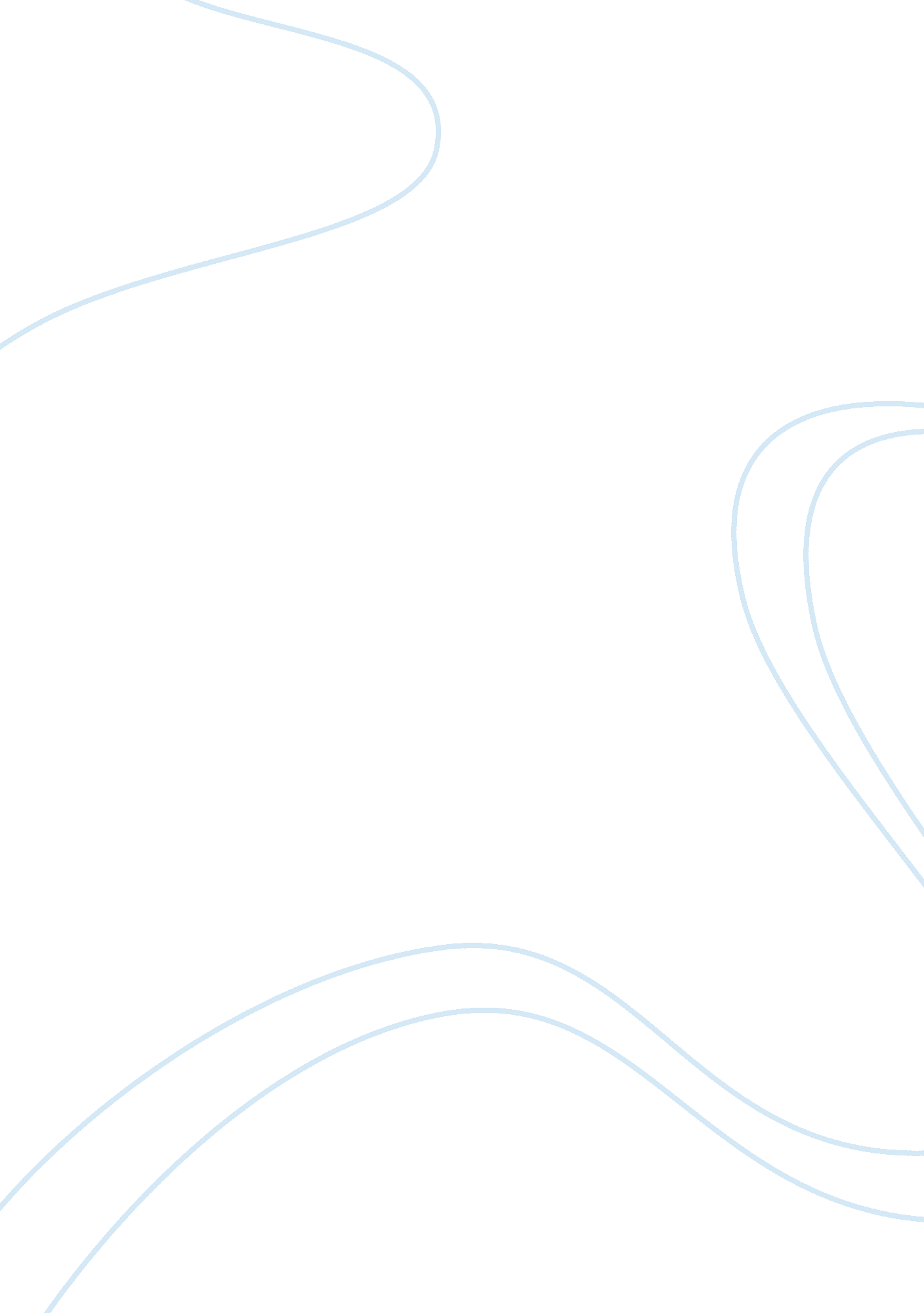 Real world business leaders that i admire creative writingTechnology, Development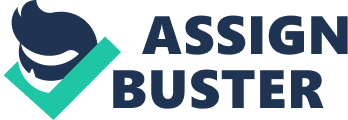 \n[toc title="Table of Contents"]\n \n \t Learning from the Dream Team \n \t Developing the Staff \n \t Team Building and Team Management \n \t References \n \n[/toc]\n \n One of the business leaders that I admire is Steve Jobs. This man’s’ level of determination coupled with innovation and entrepreneurial skills helped change the world of technology. His level of dedication in developing quality and innovative products inspires me to be creative. One of the lessons that I learn to apply is focusing on specific goals. With focus, one can be able to achieve great things. He was able to revolutionize and turn around the fate of Apple Company that was collapsing. 
Another business leader that I admire is Richard Branson. He has been able to factor organizational aspects that have enabled his companies to grow. Additionally, he focuses on people and values them tremendously. Focusing on improving employee relationship with management is key to having or running a successful organization. According to Vries (1998), Branson aims at preserving a creative entrepreneurial atmosphere in which employees can work and perform their duties. Therefore, Steve Jobs would bring in focus and Branson would inspire team effort. Learning from the Dream Team One of the key aspects that I would like to learn from the dream team is enhancing cohesion among the employees. Further, in developing the team it would be critical to ensure that dream and vision of the organization is achieved. Further, it would be vital to learn how to maintain team morale. This is because working situations will arise when the there is tension and the team will have to be able to defuse these tensions. 
As a team, I would like also to learn how to apply and integrate the different skills levels. Additionally, the skills without the commitment for team success are not sufficient for the team building. According to Holtzman and Anderberg (2011), commitment helps develop mutual accountability. 
The team members’ willingness to work together and cooperate will be essential in making me achieve my role as a manager. Firstly, their commitment in attaining the organizational goals is a clear indicator of their intent and determination. Even in the organization, the ability of teams from different departments to cooperate fosters the organization’s ability to achieve its goal. Additionally, the quality of work that will be delivered to clients will also indicate the teams’ commitment in the organization. In advancing my career, the ability to coordinate teams will be a factor that indicates my leadership qualities. 
I would like to work with people who show a dedication and passion for their work. Despite them having the best qualifications, passion is essential to ensure that performance is achieved. Further having team members that are committed develops cohesion. Developing the Staff One of the key aspects of in developing staff is providing a clear vision and ream for the organization. I will have to layout the market trends for them to appreciate what needs to be done. Further, I will also inspire them to understand that we have the ability to be the best organization in the, in our field of service. Further, I will organize frequent seminars where the staff will continue to be trained on better ways of improving performance. Additionally, the aspect of customer service will have to be incorporated, in training, to ensure that customer service is improved. The staff will also have to adhere to time management. Proper time management is essential in any organization. Team Building and Team Management In team building, one of the aspects that will be essential is developing trust. If there is no trust in a team, there is no synergy (Colvin, 2006). Developing trust will have to be done systematically and strategically. Rushing it may have ineffective results. Further, developing and enhancing conflict resolution avenues will be key in addressing any issues that may come during performing of the duties. 
Developing a reward system in the organization will help in stimulating performance. Rewards will act to motivate and increase their commitment in achieving goals. Moreover, having frequent team building activities and trips. These activities such s hiking help to increase team cooperation and renew team energy. When the staff is energized, performance is bound to increase. Incorporating technology will also assist in team building. Creating online forums where team members can access and share ideas may be essential. Emotional control will also be an aspect of team building. The team will have to be trained on ways of having composure in tough situations. According Welch (2010), being moody makes it difficult to manage people. 
Richard Branson’s focus on putting value on people inspires me to develop and try to increase and provide resources that will increase team cohesion. Any organization that performs well requires people. People who relate well with each other are able to understand and associate with each other easily. References Colvin, G. (2006). Why Dream Teams FAIL. Fortune, 153(11), 87-92. 
Holtzman, Y., & Anderberg, J. (2011). Diversify your teams and collaborate: because great 
minds don't think alike. Journal of Management Development, 30(1), 75-92. 
Welch, L. (2010). THE WAY I WORK. Inc, 32(9), 132-136. 
Vries, M. (1998). Charisma in Action. Retrieved from 
http://molar. crb. ucp. pt/cursos/2%C2%BA%20Ciclo%20-%20Mestrados/Gest%C3%A3o/2007-09/DGRH/Papers/Charisma%20in%20action%20PPP. pdf 